Publicado en Madrid el 17/07/2024 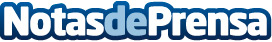 Olas de calor y sostenibilidad: optimización energética en los negociosEl coste de usar aire acondicionado puede fluctuar ostensiblemente a lo largo del día, según SelectraDatos de contacto:Sandra GonzálezFJ Communications690813626Nota de prensa publicada en: https://www.notasdeprensa.es/olas-de-calor-y-sostenibilidad-optimizacion Categorias: Nacional Finanzas Sostenibilidad Otras Industrias Sector Energético http://www.notasdeprensa.es